This is What Happens When Journalism Dies: Trump, Fake News, and Neofascism: A Discussion with Robert McChesney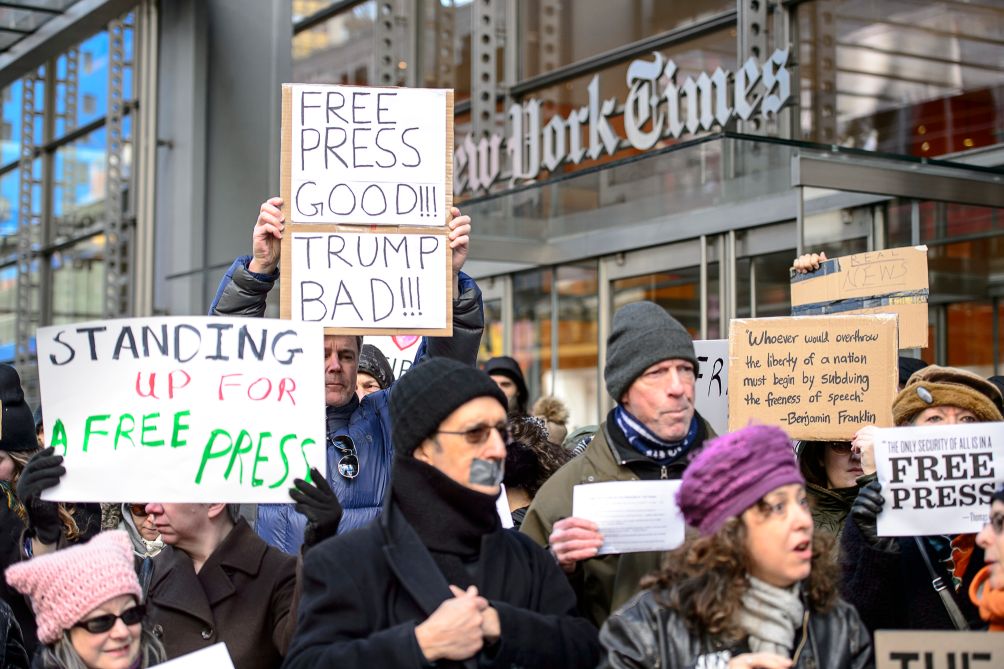 